Ilmoitus elintarvikehuoneistosta tai siinä tapahtuvasta toiminnan olennaisesta muuttamisesta on lähetettävä PoSan ympäristöpalveluihin neljä viikkoa ennen toiminnan aloittamista tai suunniteltua muutosta. PoSan ympäristöpalvelut voi pyytää toimijalta muita ilmoituksen käsittelemiseksi tarpeellisia selvityksiä. Ilmoituksen käsittelystä peritään ympäristö- ja terveyslautakunnan hyväksymän taksan mukainen maksu.Ilmoitus koskee 	 toiminnan aloittamista	 toiminnan olennaista muuttamista	 muuta, mitä?      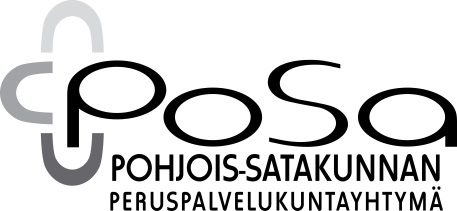 YmpäristöpalvelutILMOITUSElintarvikelain (297/2021) 10 § mukaisesta elintarvikehuoneistosta:LIIKKUVA ELINTARVIKEHUONEISTOLomakkeen laatija: Johanna AhonenPäivämäärä: 21.4.2021Hyväksyjä: Laura JuhantaloYmpäristöpalvelutDnro ja saapumispäivämäärä (viranomainen täyttää)1. Toimija(toimijan nimeksi kirjataan Y-tunnuksen mukainen nimi)1. Toimija(toimijan nimeksi kirjataan Y-tunnuksen mukainen nimi)Toimijan nimiToimijan nimiToimijan nimiToimijan nimiToimijan nimiToimijan nimiToimijan nimi1. Toimija(toimijan nimeksi kirjataan Y-tunnuksen mukainen nimi)1. Toimija(toimijan nimeksi kirjataan Y-tunnuksen mukainen nimi)Toimijan Y–tunnus (tai henkilötunnus)Toimijan Y–tunnus (tai henkilötunnus)Toimijan Y–tunnus (tai henkilötunnus)Toimijan Y–tunnus (tai henkilötunnus)YhteyshenkilöYhteyshenkilöYhteyshenkilö1. Toimija(toimijan nimeksi kirjataan Y-tunnuksen mukainen nimi)1. Toimija(toimijan nimeksi kirjataan Y-tunnuksen mukainen nimi)Osoite ja postitoimipaikkaOsoite ja postitoimipaikkaOsoite ja postitoimipaikkaOsoite ja postitoimipaikkaOsoite ja postitoimipaikkaKotikuntaKotikunta1. Toimija(toimijan nimeksi kirjataan Y-tunnuksen mukainen nimi)1. Toimija(toimijan nimeksi kirjataan Y-tunnuksen mukainen nimi)PuhelinnumeroPuhelinnumeroSähköpostiosoiteSähköpostiosoiteSähköpostiosoiteSähköpostiosoiteSähköpostiosoite1. Toimija(toimijan nimeksi kirjataan Y-tunnuksen mukainen nimi)1. Toimija(toimijan nimeksi kirjataan Y-tunnuksen mukainen nimi)Laskutusosoite (jos eri kuin toimijan osoite)Laskutusosoite (jos eri kuin toimijan osoite)Laskutusosoite (jos eri kuin toimijan osoite)Laskutusosoite (jos eri kuin toimijan osoite)Laskutusosoite (jos eri kuin toimijan osoite)Laskutusosoite (jos eri kuin toimijan osoite)Laskutusosoite (jos eri kuin toimijan osoite)2. Toimipaikka (toimipaikan nimi on yleensä markkinointinimi)2. Toimipaikka (toimipaikan nimi on yleensä markkinointinimi)Toimipaikan nimiToimipaikan nimiYhteyshenkilöYhteyshenkilöYhteyshenkilöYhteyshenkilöYhteyshenkilö2. Toimipaikka (toimipaikan nimi on yleensä markkinointinimi)2. Toimipaikka (toimipaikan nimi on yleensä markkinointinimi)PuhelinnumeroPuhelinnumeroSähköpostiosoiteSähköpostiosoiteSähköpostiosoiteSähköpostiosoiteSähköpostiosoite2. Toimipaikka (toimipaikan nimi on yleensä markkinointinimi)2. Toimipaikka (toimipaikan nimi on yleensä markkinointinimi)Käyntiosoite ja postitoimipaikkaKäyntiosoite ja postitoimipaikkaKäyntiosoite ja postitoimipaikkaKäyntiosoite ja postitoimipaikkaKäyntiosoite ja postitoimipaikkaKäyntiosoite ja postitoimipaikkaKäyntiosoite ja postitoimipaikka3. Elintarvikkeiden ja kalusteiden varastointi sekä kalusteiden puhdistus/huolto3. Elintarvikkeiden ja kalusteiden varastointi sekä kalusteiden puhdistus/huoltoElintarvikevaraston, elintarvikkeiden kylmäsäilytystilojen, myyntikalusteiden, laitteiden ja välineiden säilytystilojen, puhdistustilojen sekä huoltotilojen osoite tai osoitteetElintarvikevaraston, elintarvikkeiden kylmäsäilytystilojen, myyntikalusteiden, laitteiden ja välineiden säilytystilojen, puhdistustilojen sekä huoltotilojen osoite tai osoitteetElintarvikevaraston, elintarvikkeiden kylmäsäilytystilojen, myyntikalusteiden, laitteiden ja välineiden säilytystilojen, puhdistustilojen sekä huoltotilojen osoite tai osoitteetElintarvikevaraston, elintarvikkeiden kylmäsäilytystilojen, myyntikalusteiden, laitteiden ja välineiden säilytystilojen, puhdistustilojen sekä huoltotilojen osoite tai osoitteetElintarvikevaraston, elintarvikkeiden kylmäsäilytystilojen, myyntikalusteiden, laitteiden ja välineiden säilytystilojen, puhdistustilojen sekä huoltotilojen osoite tai osoitteetElintarvikevaraston, elintarvikkeiden kylmäsäilytystilojen, myyntikalusteiden, laitteiden ja välineiden säilytystilojen, puhdistustilojen sekä huoltotilojen osoite tai osoitteetElintarvikevaraston, elintarvikkeiden kylmäsäilytystilojen, myyntikalusteiden, laitteiden ja välineiden säilytystilojen, puhdistustilojen sekä huoltotilojen osoite tai osoitteet4. Arvioitu toiminnan aloittamisajankohta ja määräaikaisen toiminnan kestotaiarvioitu toiminnan muuttumispäivä ja lyhyt kuvaus suunnitelluista muutoksista4. Arvioitu toiminnan aloittamisajankohta ja määräaikaisen toiminnan kestotaiarvioitu toiminnan muuttumispäivä ja lyhyt kuvaus suunnitelluista muutoksistaArvioitu aloittamisajankohta jatkuva toiminta määräaikainen, toiminnan kesto      Arvioitu toiminnan muuttumisajankohta:      Lyhyt kuvaus suunnitelluista muutoksista:      Arvioitu aloittamisajankohta jatkuva toiminta määräaikainen, toiminnan kesto      Arvioitu toiminnan muuttumisajankohta:      Lyhyt kuvaus suunnitelluista muutoksista:      Arvioitu aloittamisajankohta jatkuva toiminta määräaikainen, toiminnan kesto      Arvioitu toiminnan muuttumisajankohta:      Lyhyt kuvaus suunnitelluista muutoksista:      Arvioitu aloittamisajankohta jatkuva toiminta määräaikainen, toiminnan kesto      Arvioitu toiminnan muuttumisajankohta:      Lyhyt kuvaus suunnitelluista muutoksista:      Arvioitu aloittamisajankohta jatkuva toiminta määräaikainen, toiminnan kesto      Arvioitu toiminnan muuttumisajankohta:      Lyhyt kuvaus suunnitelluista muutoksista:      Arvioitu aloittamisajankohta jatkuva toiminta määräaikainen, toiminnan kesto      Arvioitu toiminnan muuttumisajankohta:      Lyhyt kuvaus suunnitelluista muutoksista:      Arvioitu aloittamisajankohta jatkuva toiminta määräaikainen, toiminnan kesto      Arvioitu toiminnan muuttumisajankohta:      Lyhyt kuvaus suunnitelluista muutoksista:      5. Tieto omavalvontasuunn itelmasta5. Tieto omavalvontasuunn itelmasta Suunnitelma omavalvonnasta on laadittu Suunnitelma omavalvonnasta laaditaan       mennessä Suunnitelma omavalvonnasta on laadittu Suunnitelma omavalvonnasta laaditaan       mennessä Suunnitelma omavalvonnasta on laadittu Suunnitelma omavalvonnasta laaditaan       mennessä Omavalvonnan laadinnassa on käytetty toimialan laatimaa hyvän käytännön ohjetta*, mitä?       Omavalvonnan laadinnassa on käytetty toimialan laatimaa hyvän käytännön ohjetta*, mitä?       Omavalvonnan laadinnassa on käytetty toimialan laatimaa hyvän käytännön ohjetta*, mitä?       Omavalvonnan laadinnassa on käytetty toimialan laatimaa hyvän käytännön ohjetta*, mitä?      6. Toiminta6. ToimintaLuettelo tuoteryhmittäin käsiteltävistä/myytävistä tuotteista ja niiden luonteesta (esimerkiksi pakkaamattomia, pakattuja, pakastettuja)Luettelo tuoteryhmittäin käsiteltävistä/myytävistä tuotteista ja niiden luonteesta (esimerkiksi pakkaamattomia, pakattuja, pakastettuja)Luettelo tuoteryhmittäin käsiteltävistä/myytävistä tuotteista ja niiden luonteesta (esimerkiksi pakkaamattomia, pakattuja, pakastettuja)Luettelo tuoteryhmittäin käsiteltävistä/myytävistä tuotteista ja niiden luonteesta (esimerkiksi pakkaamattomia, pakattuja, pakastettuja)Luettelo tuoteryhmittäin käsiteltävistä/myytävistä tuotteista ja niiden luonteesta (esimerkiksi pakkaamattomia, pakattuja, pakastettuja)Luettelo tuoteryhmittäin käsiteltävistä/myytävistä tuotteista ja niiden luonteesta (esimerkiksi pakkaamattomia, pakattuja, pakastettuja)Luettelo tuoteryhmittäin käsiteltävistä/myytävistä tuotteista ja niiden luonteesta (esimerkiksi pakkaamattomia, pakattuja, pakastettuja)6. Toiminta6. ToimintaToiminnan kuvaus   pääosin myyntiä tai   pääosin tarjoilua.Kuvaus elintarvikkeiden käsittelystä myyntipaikalla ja asiakaspaikkojen määrä.Toiminnan kuvaus   pääosin myyntiä tai   pääosin tarjoilua.Kuvaus elintarvikkeiden käsittelystä myyntipaikalla ja asiakaspaikkojen määrä.Toiminnan kuvaus   pääosin myyntiä tai   pääosin tarjoilua.Kuvaus elintarvikkeiden käsittelystä myyntipaikalla ja asiakaspaikkojen määrä.Toiminnan kuvaus   pääosin myyntiä tai   pääosin tarjoilua.Kuvaus elintarvikkeiden käsittelystä myyntipaikalla ja asiakaspaikkojen määrä.Toiminnan kuvaus   pääosin myyntiä tai   pääosin tarjoilua.Kuvaus elintarvikkeiden käsittelystä myyntipaikalla ja asiakaspaikkojen määrä.Toiminnan kuvaus   pääosin myyntiä tai   pääosin tarjoilua.Kuvaus elintarvikkeiden käsittelystä myyntipaikalla ja asiakaspaikkojen määrä.Toiminnan kuvaus   pääosin myyntiä tai   pääosin tarjoilua.Kuvaus elintarvikkeiden käsittelystä myyntipaikalla ja asiakaspaikkojen määrä.7. Kalusteet, laitteet ja välineetKuvaus myyntipisteestä (kuten teltta, vaunu, auto tms.)Kuvaus myyntipisteestä (kuten teltta, vaunu, auto tms.)Kuvaus myyntipisteestä (kuten teltta, vaunu, auto tms.)Kuvaus myyntipisteestä (kuten teltta, vaunu, auto tms.)Kuvaus myyntipisteestä (kuten teltta, vaunu, auto tms.)Kuvaus myyntipisteestä (kuten teltta, vaunu, auto tms.)Kuvaus myyntipisteestä (kuten teltta, vaunu, auto tms.)7. Kalusteet, laitteet ja välineetKuvaus elintarvikkeiden säilytyksestä ennen myyntiä, myynnin aikana ja ”myyntitapahtumien välissä”Kuvaus elintarvikkeiden säilytyksestä ennen myyntiä, myynnin aikana ja ”myyntitapahtumien välissä”Kuvaus elintarvikkeiden säilytyksestä ennen myyntiä, myynnin aikana ja ”myyntitapahtumien välissä”Kuvaus elintarvikkeiden säilytyksestä ennen myyntiä, myynnin aikana ja ”myyntitapahtumien välissä”Kuvaus elintarvikkeiden säilytyksestä ennen myyntiä, myynnin aikana ja ”myyntitapahtumien välissä”Kuvaus elintarvikkeiden säilytyksestä ennen myyntiä, myynnin aikana ja ”myyntitapahtumien välissä”Kuvaus elintarvikkeiden säilytyksestä ennen myyntiä, myynnin aikana ja ”myyntitapahtumien välissä”7. Kalusteet, laitteet ja välineetLuettelo säilytys- ja/ tai valmistuslaitteista (kuten grilli, savustuslaite, kylmälaitteet tms.)Luettelo säilytys- ja/ tai valmistuslaitteista (kuten grilli, savustuslaite, kylmälaitteet tms.)Luettelo säilytys- ja/ tai valmistuslaitteista (kuten grilli, savustuslaite, kylmälaitteet tms.)Luettelo säilytys- ja/ tai valmistuslaitteista (kuten grilli, savustuslaite, kylmälaitteet tms.)Luettelo säilytys- ja/ tai valmistuslaitteista (kuten grilli, savustuslaite, kylmälaitteet tms.)Luettelo säilytys- ja/ tai valmistuslaitteista (kuten grilli, savustuslaite, kylmälaitteet tms.)Luettelo säilytys- ja/ tai valmistuslaitteista (kuten grilli, savustuslaite, kylmälaitteet tms.)8. Maahantuodut elintarvikkeetLuettelo elintarvikkeista:      Alkuperämaa:       Myynnissä myös sisämarkkinoilta tuotuja tuotteita. Ensisaapumispaikka:      Luettelo elintarvikkeista:      Alkuperämaa:       Myynnissä myös sisämarkkinoilta tuotuja tuotteita. Ensisaapumispaikka:      Luettelo elintarvikkeista:      Alkuperämaa:       Myynnissä myös sisämarkkinoilta tuotuja tuotteita. Ensisaapumispaikka:      Luettelo elintarvikkeista:      Alkuperämaa:       Myynnissä myös sisämarkkinoilta tuotuja tuotteita. Ensisaapumispaikka:      Luettelo elintarvikkeista:      Alkuperämaa:       Myynnissä myös sisämarkkinoilta tuotuja tuotteita. Ensisaapumispaikka:      Luettelo elintarvikkeista:      Alkuperämaa:       Myynnissä myös sisämarkkinoilta tuotuja tuotteita. Ensisaapumispaikka:      Luettelo elintarvikkeista:      Alkuperämaa:       Myynnissä myös sisämarkkinoilta tuotuja tuotteita. Ensisaapumispaikka:      9. Elintarvikkeiden kuljetusTiedot elintarvikkeiden kuljetuskalustosta, arvio kuljetusajasta ja tiedot kuljetusolosuhteistaTiedot elintarvikkeiden kuljetuskalustosta, arvio kuljetusajasta ja tiedot kuljetusolosuhteistaTiedot elintarvikkeiden kuljetuskalustosta, arvio kuljetusajasta ja tiedot kuljetusolosuhteistaTiedot elintarvikkeiden kuljetuskalustosta, arvio kuljetusajasta ja tiedot kuljetusolosuhteistaTiedot elintarvikkeiden kuljetuskalustosta, arvio kuljetusajasta ja tiedot kuljetusolosuhteistaTiedot elintarvikkeiden kuljetuskalustosta, arvio kuljetusajasta ja tiedot kuljetusolosuhteistaTiedot elintarvikkeiden kuljetuskalustosta, arvio kuljetusajasta ja tiedot kuljetusolosuhteista9. Elintarvikkeiden kuljetusKylmä- ja/tai lämminkuljetuksen järjestäminenKylmä- ja/tai lämminkuljetuksen järjestäminenKylmä- ja/tai lämminkuljetuksen järjestäminenKylmä- ja/tai lämminkuljetuksen järjestäminenKylmä- ja/tai lämminkuljetuksen järjestäminenKylmä- ja/tai lämminkuljetuksen järjestäminenKylmä- ja/tai lämminkuljetuksen järjestäminen10. Vedenhankinta, välineiden pesu ja käsienpesuSelvitys talousveden hankinnasta (miten on suunniteltu tai aiotaan järjestää vedenhankinta esim. oma vesi mukana/ vesi toimitetaan järjestäjän toimesta, tarkempi kuvaus omavalvontasuunnitelmassa)Selvitys talousveden hankinnasta (miten on suunniteltu tai aiotaan järjestää vedenhankinta esim. oma vesi mukana/ vesi toimitetaan järjestäjän toimesta, tarkempi kuvaus omavalvontasuunnitelmassa)Selvitys talousveden hankinnasta (miten on suunniteltu tai aiotaan järjestää vedenhankinta esim. oma vesi mukana/ vesi toimitetaan järjestäjän toimesta, tarkempi kuvaus omavalvontasuunnitelmassa)Selvitys talousveden hankinnasta (miten on suunniteltu tai aiotaan järjestää vedenhankinta esim. oma vesi mukana/ vesi toimitetaan järjestäjän toimesta, tarkempi kuvaus omavalvontasuunnitelmassa)Selvitys talousveden hankinnasta (miten on suunniteltu tai aiotaan järjestää vedenhankinta esim. oma vesi mukana/ vesi toimitetaan järjestäjän toimesta, tarkempi kuvaus omavalvontasuunnitelmassa)Selvitys talousveden hankinnasta (miten on suunniteltu tai aiotaan järjestää vedenhankinta esim. oma vesi mukana/ vesi toimitetaan järjestäjän toimesta, tarkempi kuvaus omavalvontasuunnitelmassa)Selvitys talousveden hankinnasta (miten on suunniteltu tai aiotaan järjestää vedenhankinta esim. oma vesi mukana/ vesi toimitetaan järjestäjän toimesta, tarkempi kuvaus omavalvontasuunnitelmassa)11. Lisätiedot12. Toimijan allekirjoitus ja nimenselvennysPäivämäärä	Paikka Päivämäärä	Paikka Nimenselvennys ja allekirjoitusNimenselvennys ja allekirjoitusNimenselvennys ja allekirjoitusNimenselvennys ja allekirjoitusNimenselvennys ja allekirjoitus13. Liitteet 	Omavalvontasuunnitelma 	 Muut liitteet, mitkä?       	Omavalvontasuunnitelma 	 Muut liitteet, mitkä?       	Omavalvontasuunnitelma 	 Muut liitteet, mitkä?       	Omavalvontasuunnitelma 	 Muut liitteet, mitkä?       	Omavalvontasuunnitelma 	 Muut liitteet, mitkä?       	Omavalvontasuunnitelma 	 Muut liitteet, mitkä?       	Omavalvontasuunnitelma 	 Muut liitteet, mitkä?      Ilmoitus toimitetaanPosa, Ympäristöpalvelut, Tapalankatu 20, 38700 Kankanpään tai terveystarkastaja@eposa.fi.Posa, Ympäristöpalvelut, Tapalankatu 20, 38700 Kankanpään tai terveystarkastaja@eposa.fi.Posa, Ympäristöpalvelut, Tapalankatu 20, 38700 Kankanpään tai terveystarkastaja@eposa.fi.Posa, Ympäristöpalvelut, Tapalankatu 20, 38700 Kankanpään tai terveystarkastaja@eposa.fi.Posa, Ympäristöpalvelut, Tapalankatu 20, 38700 Kankanpään tai terveystarkastaja@eposa.fi.Posa, Ympäristöpalvelut, Tapalankatu 20, 38700 Kankanpään tai terveystarkastaja@eposa.fi.Posa, Ympäristöpalvelut, Tapalankatu 20, 38700 Kankanpään tai terveystarkastaja@eposa.fi.